СОВЕТ ДЕПУТАТОВ муниципального образования НОВОСОКУЛАКСКИЙ сельсовет Саракташского района оренбургской областиЧЕТВЕРТЫЙ созывРЕШЕНИЕ внеочередного тридцать четвертого заседания Совета депутатов Новосокулакского сельсовета Саракташского района Оренбургской области четвертого созыва26.04.2024                     с. Новосокулак                                                         № 105          В соответствии с пунктом 2 части 6 статьи 36 Федерального закона от  06.10.2003 № 131-ФЗ «Об общих принципах организации местного самоуправления в Российской Федерации», подпунктом 2 пункта 1 статьи 30 Устава муниципального образования Новосокулакский сельсовет Саракташского района Оренбургской области, на основании заявления главы муниципального образования Новосокулакский сельсовет Саракташского района Оренбургской области Гусак Александра Николаевича о досрочном прекращении полномочий по собственному желанию, Совет депутатов сельсоветаР Е Ш И Л:Прекратить досрочно полномочия главы муниципального образования Новосокулакский сельсовет Саракташского района Оренбургской области Гусак Александра Николаевича, в связи с отставкой по собственному желанию с 2 мая 2024 года.2. Настоящее решение вступает в силу после его подписания, подлежит официальному опубликованию в Информационном бюллетене «Новосокулакский сельсовет» и размещению на официальном сайте муниципального образования Новосокулакский сельсовет Саракташского района Оренбургской области.3. Контроль за исполнением настоящего решения возложить на постоянную комиссию Совета депутатов сельсовета по мандатным вопросам, вопросам местного самоуправления, законности, правопорядка, казачества, работе с общественными и религиозными объединениями, национальным вопросам и делам военнослужащих (Шмаков А.П.).Председатель Совета депутатов сельсовета                              Т.М. РовенскихРазослано: администрации сельсовета, депутатам, постоянной комиссии, прокуратуре района, администрации Саракташского района, Межрайонной инспекции Федеральной налоговой службы № 7 по Оренбургской области, официальный сайт сельсовета, Информационный бюллетень «Новосокулакский сельсовет», бухгалтерии, в дело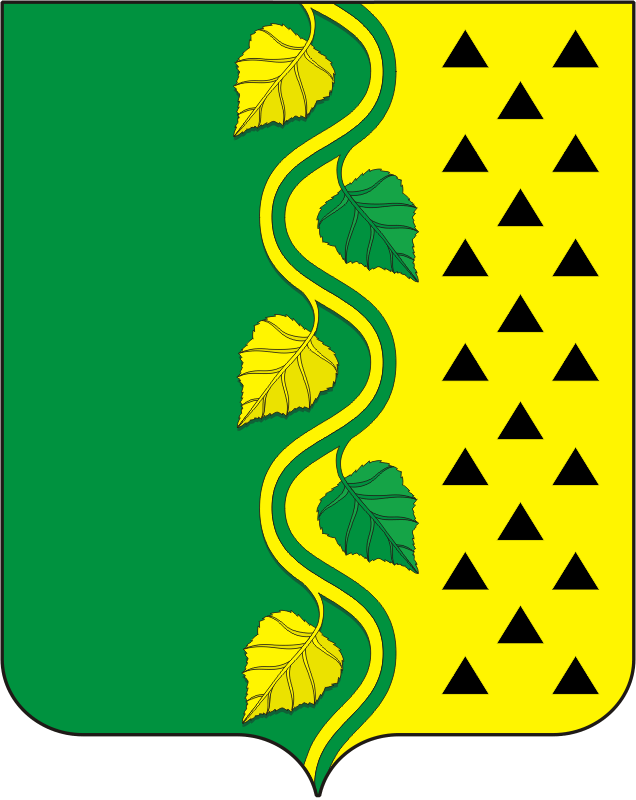 О досрочном прекращении полномочий главы муниципального образования Новосокулакский сельсовет Саракташского района Оренбургской области